Napotki za delo na daljavo OPB 4 (2.A)Pozdravljeni starši in dragi učenci ter učenke 2. A razreda, spodaj vam pošiljam napotke za delo od doma v času podaljšanega bivanja -                                                            od ponedeljka, 16. 3. do petka, 20. 3. 2020. Dejavnosti izvajajte po svojih zmožnostih.                   Lepo bodite, učiteljica Amra BekteševićTEMATSKI SKLOP: KAJ LAHKO NAREDIM SAM ZA LEPŠI SVET                                                            – Trajnostna energijaMajhni koraki, ki štejejo in polepšajo naš vsakdan ter planet na katerem živimo.SD – Sprostitvena dejavnost in UPČ – Usmerjeni (ustvarjalni) prosti časSD: Ogled 5 risank po naslednjem razporedu:ponedeljek, 16. 3. 2020 – KAKO VARČUJEMO Z ELEKTRIKOhttps://www.youtube.com/watch?time_continue=4&v=lypWQnDxHG0&feature=emb_logotorek, 17. 3. 2020 – POJDI S KOLESOM ALI PEŠhttps://www.youtube.com/watch?v=jLcYS57JZPU&feature=emb_logosreda, 18. 3. 2020 – ODPADKIhttps://www.youtube.com/watch?v=vbM6nY6IvbY&feature=emb_logoIDEJE ZA UPČ:1. Iz že uporabljenih materialov (blago, kartonaste škatle, plastenke, pokrovčki,…) izdelaj svoj izdelek npr.:LETALO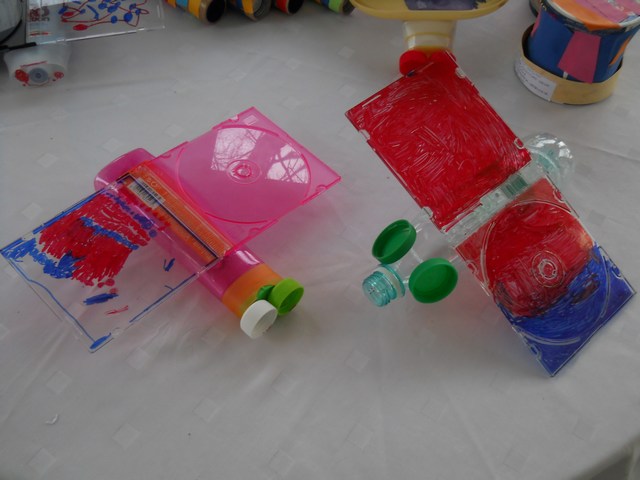 HRANILNIK – »ŠPAROVČEK«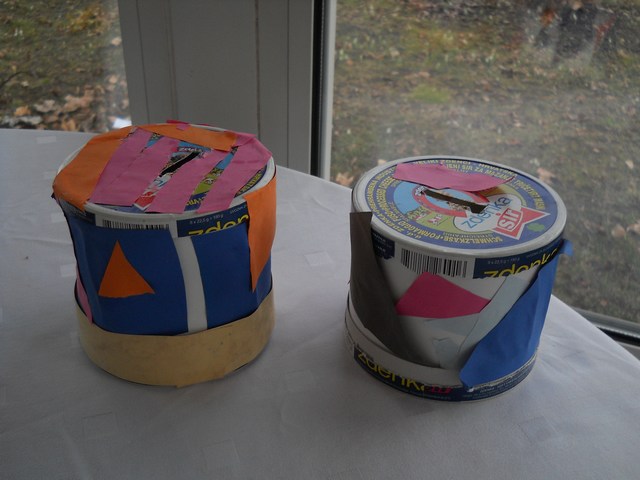 2. Razmisli, komu bi lahko podarili dobro ohranjene igrače, ki jih ne potrebuješ več, ali si se jih naveličal.3. Tudi doma skrbno ločuj odpadke. Ko odneseš odpadke ven, bodi pozor-en/na, da jih boš iztres-el/la v za to namenjen zabojnik.četrtek, 19. 3. 2020 – TOPLOTAhttps://www.youtube.com/watch?v=O2YqGb_GfNA&feature=emb_logopetek, 20. 3. 2020 – OBNOVLJIVI VIRI ENERGIJEhttps://www.youtube.com/watch?v=orLqxPDlI1k&feature=emb_logoNaj vam predlagane dejavnosti/ideje popestrijo vsakdan, predvsem pa BODITE ZDRAVI.IDEJE ZA UPČ:1. Nariši risbo, ki prikazuje tvoj (otrokov) najljubši vir energije (SONCE, VODO, VETER...) in en predmet, ki ga ta energija poganja. 2. V stanovanju/hiši najdi 3 predmete, ki za delovanje potrebujejo elektriko. 3. V stanovanju/hiši najdi 3 predmete, ki ne potrebujejo elektrike. IDEJE ZA UPČ:1. S pisanimi črkami na list papirja zapiši tri povedi, kako izgleda tvoje kolo (Npr. Moje kolo je rdeče barve…).2. S starši pripravi kolo za prihajajočo kolesarsko sezono.3. S kolesom se zapelji krajši krog, pri vožnji upoštevaj prometne znake, ali pa pojdi na sprehod v naravo.IDEJE ZA UPČ:1. Nariši risbico osebi, ki jo imaš rad in ti ogreje srce. 2. Razmisliti, s čim, s katerim ENERGETIKOM, se ogrevaš doma in v šoli (premog, plin, sonce, termalna energija, voda, biomasa...).3. S starši, sorojenci pojdi ven na sveži zrak in naj te toplota sonca ogreje.IDEJE ZA UPČ:1. Iz odpadne embalaže izdelaj vetrnico.POTEK IZDELAVE VETRNICE:https://www.zdravko-lidl.si/wp-content/uploads/2016/05/Zdravko_vetrnice_download-1.pdf2. Delovanje vetrnice preizkusi zunaj (sprehod, tek ali vožnja s kolesom). 3. Na list papirja zapiši tri ideje za izdelavo velikonočnih okraskov iz odpadne embalaže (blago, kartonaste škatle, plastenke, pokrovčki) in papirja. Ko prideš nazaj v šolo, se skupaj s tvojimi sošolci pogovorimo, kakšne bomo izdelali. Bodi ustvarjal-en/na.